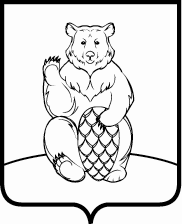 СОВЕТ ДЕПУТАТОВ ПОСЕЛЕНИЯ МИХАЙЛОВО-ЯРЦЕВСКОЕ  В ГОРОДЕ МОСКВЕР Е Ш Е Н И Е20 февраля 2020г.                                                                      		           №1/4Отчёт Главы поселения Михайлово-Ярцевское о результатах своей деятельности и деятельности Совета депутатов поселения Михайлово-Ярцевское в городе Москве за 2019 годВ соответствии с Федеральным законом от 06.10.2003 №131-ФЗ «Об общих принципах организации местного самоуправления в Российской Федерации», Законом города Москвы от 06.11.2002 №56 «Об организации местного самоуправления в городе Москве», п.4 ст.10 Устава поселения Михайлово-Ярцевское в городе Москве, заслушав и обсудив отчёт Главы поселения Михайлово-Ярцевское Г.К. Загорского о результатах своей деятельности и деятельности Совета депутатов поселения Михайлово-Ярцевское в городе Москве за 2019 год,СОВЕТ ДЕПУТАТОВ ПОСЕЛЕНИЯ МИХАЙЛОВО-ЯРЦЕВСКОЕРЕШИЛ:1. Принять к сведению отчёт Главы поселения Михайлово-Ярцевское о результатах своей деятельности и деятельности Совета депутатов поселения Михайлово-Ярцевское в городе Москве за 2019 год согласно приложению.2. Разместить настоящее решение на официальном сайте администрации поселения Михайлово-Ярцевское в информационно-телекоммуникационной сети «Интернет». 3. Контроль за выполнением настоящего решения возложить на Главу поселения Михайлово-Ярцевское Г.К.Загорского.Глава поселения                                          Г.К. ЗагорскийОТЧЕТГЛАВЫ ПОСЕЛЕНИЯ МИХАЙЛОВО-ЯРЦЕВСКОЕо результатах своей деятельности и деятельности Совета депутатов поселения Михайлово-Ярцевское в городе Москве за 2019 год В соответствии с Конституцией Российской Федерации, Федеральным законом от 06.10.2003 №131-ФЗ «Об общих принципах организации местного самоуправления в Российской Федерации» и иными нормативными правовыми актами Российской Федерации, Уставом города Москвы, Законом города Москвы «Об организации местного самоуправления в городе Москве» от 06.11.2002 №56 и иными нормативными правовыми актами города Москвы, поселение Михайлово-Ярцевское является самостоятельным муниципальным внутригородским образованием.Я, как Глава поселения Михайлово-Ярцевское, в 2019 году проводил работу в соответствии с Уставом поселения Михайлово-Ярцевское, Регламентом и планом работы Совета депутатов. Полномочия Главы поселения определены ст.11 Устава поселения Михайлово-Ярцевское.Вопросы и задачи местного значения, поставленные перед Советом депутатов поселения муниципального образования, установленные Законом города Москвы от 06.11.2002 №56 «Об организации местного самоуправления в городе Москве», описаны в главе II статьи 3 Устава поселения Михайлово-Ярцевское.В исключительной компетенции Совета депутатов находится:1) принятие Устава поселения (далее – Устав) и внесение в него изменений и дополнений;2) рассмотрение проекта местного бюджета, утверждение местного бюджета, осуществление контроля за его исполнением, утверждение отчета об исполнении местного бюджета;3) принятие планов и программ развития поселения, утверждение отчетов об их исполнении; 4) определение порядка управления и распоряжения имуществом, находящимся в муниципальной собственности;5) определение порядка принятия решений о создании, реорганизации и ликвидации муниципальных предприятий, а также об установлении тарифов на услуги муниципальных предприятий и учреждений, выполнение работ, за исключением случаев, предусмотренных федеральными законами;6) контроль за исполнением органами местного самоуправления и должностными лицами местного самоуправления полномочий по решению вопросов местного значения;7) определение порядка материально-технического и организационного обеспечения деятельности органов местного самоуправления;8) осуществление права законодательной инициативы в Московской городской Думе, в порядке, установленном законом города Москвы;9) принятие решения о проведении местного референдума;10) принятие решения об участии поселения в организациях межмуниципального сотрудничества;11) образование постоянных комиссий Совета депутатов;12) установление порядка реализации правотворческой инициативы граждан;13) принятие решения об удалении главы поселения в отставку в случаях и порядке, установленных Федеральным законом «Об общих принципах организации местного самоуправления в Российской Федерации»;14) заслушивание ежегодных отчетов главы поселения, главы администрации о результатах их деятельности, деятельности администрации, в том числе о решении вопросов, поставленных Советом депутатов.К полномочиям Совета депутатов по решению вопросов местного значения относится:1) утверждение правил благоустройства территории поселения, устанавливающих в том числе требования по содержанию зданий (включая жилые дома), сооружений и земельных участков, на которых они расположены, к внешнему виду фасадов и ограждений соответствующих зданий и сооружений, перечень работ по благоустройству и периодичность их выполнения; установление порядка участия собственников зданий (помещений в них) и сооружений в благоустройстве прилегающих территорий;2) присвоение наименований элементам улично-дорожной сети (за исключением автомобильных дорог федерального значения, автомобильных дорог регионального или межмуниципального значения) в границах поселения, изменение таких наименований;3) установление размеров платы за пользование жилыми помещениями муниципального жилищного фонда для нанимателей жилых помещений по договору социального найма жилого помещения, по договору найма специализированного жилого помещения, по договору найма жилого помещения жилищного фонда коммерческого использования;4) установление размеров платы за содержание и ремонт жилых помещений для нанимателей жилых помещений муниципального жилищного фонда, а также в предусмотренных федеральным законодательством случаях – для собственников жилых помещений, расположенных на территории поселения.5) принятие решений о привлечении граждан к выполнению на добровольной основе социально значимых для поселения работ (в том числе дежурств) в целях решения вопросов местного значения, предусмотренных подпунктами 7-9, 16 и 20 пункта 2 статьи 3 настоящего Устава;6) принятие решения об официальном печатном средстве массовой информации поселения;7) принятие решения об учреждении наград, почетных званий, премий  поселения;8) иные полномочия, установленные федеральными законами, законами города Москвы и настоящим Уставом.Основными направлениями деятельности Совета депутатов поселения Михайлово-Ярцевское в 2019 году были:- подведение результатов 7- летней деятельности Совета депутатов в границах города Москвы;- нормотворческая деятельность с учётом мнения граждан;- взаимодействие с органами власти местного самоуправления;- осуществление контроля за исполнением органами местного самоуправления и должностными лицами местного самоуправления полномочий по решению вопросов местного значения.В 2019 году Совет депутатов поселения продолжил работу в составе из 10 избранных населением депутатов. Расходы на осуществление деятельности Совета депутатов поселения утверждаются решением Совета депутатов о бюджете поселения на текущий год и плановый период.Главными критериями для депутата является законность, ответственность, открытость перед избирателями. Деятельность Совета депутатов проходила в тесном и конструктивном сотрудничестве с администрацией поселения.Среди рассмотренных, принятых решений наиболее важными являются:	- о назначении выборов депутатов Совета депутатов поселения Михайлово-Ярцевское в городе Москве;	- об избрании Главы поселения Михайлово-Ярцевское – председателя Совета депутатов поселения Михайлово-Ярцевское	- об избрании заместителя председателя Совета депутатов поселения Михайлово-Ярцевское;	- назначение Врио главы администрации поселения Михайлово-Ярцевское;	- об утверждении состава постоянных комиссий Совета депутатов поселения Михайлово-Ярцевское;	- об утверждении Регламента Совета депутатов поселения Михайлово-Ярцевское;	- об установлении общего числа членов конкурсной комиссии для проведения конкурса на замещение должности главы администрации поселения Михайлово-Ярцевское в городе Москве по контракту;	- о внесении изменений и дополнений в Устав поселения;	- о заслушивании отчёта главы администрации поселения о результатах деятельности в 2018 году;	- о рассмотрении ситуационного плана земельного участка в поселении Михайлово-Ярцевское вблизи п.Секерино общей площадью 0,89 га, с целью строительства объекта религиозного назначения;	- о бюджете на 2019 год и плановый период 2020-2021гг.;	- о рассмотрении «Межрегиональной программы газификации города Москвы и Московской области на период 2019-2023гг.»; 	- о согласовании характеристик энергообъектов поселения Михайлово-Ярцевское в городе Москве;	- о согласовании передачи энергообъектов из собственности поселения Михайлово-Ярцевское в городе Москве в собственность города Москвы.Депутаты Совета осуществляли контроль за исполнением на территории поселения нормативных актов, нацеленных на повышение качества жизни людей, а также за соблюдением бюджетного процесса и исполнением бюджета, что имеет сегодня принципиальное значение для успешного решения сложных вопросов.Бюджет на 2020 год принят своевременно с предварительным рассмотрением проекта на публичных слушаниях, на совместном заседании комиссий.В 2019 году Советом депутатов были рассмотрены проекты:- О согласовании проекта схемы размещения нестационарных торговых объектов на территории поселения Михайлово-Ярцевское- О внесении изменений и дополнений в Решение Совета депутатов поселения Михайлово-Ярцевское от 25 декабря 2012г. №6/18 «Об утверждении схемы избирательных округов по выборам депутатов Совета депутатов внутригородского муниципального образования в городе Москве – поселение Михайлово-Ярцевское».Данные проекты детально были изучены всеми депутатами.Практически ни одно решение не проходило без обсуждения и не принималось автоматически. В 2019 году принятию решений депутатами Совета депутатов поселения Михайлово-Ярцевское предшествовала работа 4-х постоянно действующих комиссий Совета депутатов поселения.Сравнительный анализ за 2018-2019гг.по принятым решениям Совета депутатов поселенияС целью информирования населения о деятельности все нормативно-правовые акты, принятые Советом депутатов поселения, в обязательном порядке публикуются в официальном печатном издании, а также на официальном сайте администрации поселения Михайлово-Ярцевское в информационно-телекоммуникационной сети «Интернет». Официальным публикатором документов Совета депутатов является бюллетень «Московский муниципальный вестник». Данный вестник издаётся при поддержке Правительства Москвы и для поселения является бесплатным, что позволяет существенно экономить бюджетные средства. Помимо этого, «Московский муниципальный вестник» даёт возможность изучать опыт коллег и быть в курсе происходящего в других муниципальных образованиях.В соответствии с Законом города Москвы от 22.10.2008г. №49 «О порядке ведения Регистра муниципальных нормативных актов города Москвы» все нормативные акты, принятые Советом депутатов за отчетный период, а также информация об их официальном опубликовании в установленные сроки предоставлены в Департамент территориальных органов исполнительной власти города Москвы для включения в Регистр.В соответствии с Федеральным законом от 17.01.1992г. №2202-1 «О прокуратуре Российской Федерации», Федеральным законом от 17.07.2009 №172-ФЗ «Об антикоррупционной экспертизе нормативных правовых актов и проектов нормативных правовых актов», приказом Генпрокуратуры Российской Федерации от 07.12.2007г. №195 «Об организации прокурорского надзора за исполнением законов, соблюдением прав и свобод человека и гражданина», в целях проведения проверки нормативных актов на соответствие их законодательству, а также наличие (отсутствие) в них антикоррупционных факторов, все проекты, и принятые решения Совета депутатов поселения Михайлово-Ярцевское направлялись в Прокуратуру Троицкого административного округа города Москвы.В соответствии с Федеральным законом от 02.05.2006г. №59-ФЗ «О порядке рассмотрения обращений граждан Российской Федерации» на поставленные жителями, организациями вопросы даны разъяснения и ответы. В течение года осуществлялся личный приём граждан депутатами, в соответствии с утверждённым графиком приёма населения на 2019 год.Выстроенная организация делопроизводства Совета депутатов позволяет систематизировать работу с документами, письменными и устными обращениями граждан, контролировать сроки их исполнения и своевременно проводить анализ проблем для дальнейшего планирования работы Совета депутатов с учетом пожеланий жителей.Для удобства граждан организована предварительная запись на приём к депутату, как по личному заявлению, так и через интернет-приёмную. В целях устранения причин, порождающих не достоверность в обращениях граждан, введено в практику работы рассмотрение обращений жителей с выездом на место с приглашением общественных советников.В 2019 году самыми частыми обращениями граждан поступавшие в Совет депутатов от жителей поселения Михайлово-Ярцевское были следующие:- по изменению маршрута движения автобусов №512, №513 и №514;- по сохранению гаражного кооператива;- по вывозу мусора на территории поселения Михайлово-Ярцевское.Сравнительный анализ за 2018-2019гг. по поступившей и направленной корреспонденции Совета депутатов поселенияДеятельность главы поселения Михайлово-Ярцевское осуществляется в соответствии с Уставом внутригородского муниципального образования, федеральным законодательством и законами города Москвы, решениями Совета депутатов поселения Михайлово-Ярцевское и направлена на выполнение задач, связанных с реализацией Федерального закона от 06.10.2003г. №131-ФЗ «Об общих принципах организации местного самоуправления в Российской Федерации», Закона города Москвы от 06.11.2002г. №56 «Об организации местного самоуправления в городе Москве», на совершенствование местного самоуправления в поселении.В соответствии с Уставом поселения, глава поселения возглавляет деятельность по осуществлению местного самоуправления на всей территории муниципального образования и исполняет полномочия председателя Совета депутатов. Одной из основных задач главы поселения является организация деятельности Совета депутатов, как представительного органа местного самоуправления. Заседания Совета депутатов являются основной формой работы представительного органа, поэтому обеспечение кворума - одна из главных задач Совета. Участие в работе заседаний – это основная обязанность депутата.В 2019 году перед Советом депутатов поселения стояли не простые задачи, которые требовали максимального внимания в течение всего года - это сохранение позитивной динамики в улучшении качества жизни граждан, от чего зависит перспектива социального, демографического и экономического развития поселения. Практически все поставленные плановые задачи 2019 года были выполнены:- на основании решения Совета депутатов произведен ремонт дорожного покрытия в д.Ярцево;- Совет депутатов обратился в управляющую компанию с просьбой произвести очистку стен дома №14 пос.Шишкин Лес от последствий пожара. В середине октября стены были почищены;- на одном из Заседаний Совета депутатов утверждено решение о проведении ремонта крыши дома  №2 в пос. Секерино;	- депутаты приняли участие в окружном совещании по вопросам транспорта, где был инициирован вопрос о сокращении времени в пути на общественным транспорте до метро. По данному вопросу за прошедший год было написано несколько обращений в различные инстанции – Мосгордуму, Мосгортранс, префектуру. 514 маршрут в ближайшее время уже будет запущен по прямому ходу до метро Ольховая без заезда в Десну. Решение одобрено на окружной комиссии;	- советом депутатов поселения было направлено ходатайство в окружную комиссию по вопросам градостроительства, землепользования и застройки при Правительстве Москвы в ТиНАО с просьбой: сохранить существующие гаражи и выбрать альтернативное место строительства котельной. Ходатайство удовлетворено – гаражи будут сохранены. Под котельную спроектировано другое место. Тем самым будут учтены мнения большинства жителей;- по инициативе депутатов в 2019 году реализовано несколько мероприятий по отлову бродячих собак на территории поселения. Работы будут продолжены и после снятия режима карантина на территории;- по инициативе депутатов в 2019 году реализованы меры по вырубке сухих и зараженных деревьев в лесопосадке у трассы А-107 около деревни Дешино;- по запросу граждан депутатами инициирована установка дополнительных ручек на контейнерах по раздельному сбору отходов с целью повышения  удобства контейнеров для жителей;- по решению Совета депутатов в 2019 году начались работы по реконструкции памятника, посвященного героям Великой Отечественной войны в д.Сенькино-Секерино. Работы будут завершены к празднованию 75 годовщины Победы в Великой Отечественной войне.В дальнейшем необходимо продолжать работу по:- созданию благоприятных условий для социально-экономического развития поселения;- реализации мер, направленных на увеличение налоговых и неналоговых доходов бюджета поселения;- повышению эффективности управления муниципальным имуществом;- определению приоритетов и целей использования бюджетных средств.Неотъемлемой частью в работе депутатов является работа с населением.  Это приёмы граждан, рассмотрение жалоб и обращений жителей, непосредственное обсуждение и решение вопросов в ходе проведения встреч, собраний, взаимодействия со службами, предприятиями.Поступившая информация помогает депутатам в решении повседневных проблем на территории поселения, позволяет владеть полной и объективной информацией о ситуации во всех сферах жизнедеятельности.Результатом этой работы является изыскание возможностей положительного влияния и реального решения возникающих проблем жителей, обеспечение сбалансированности интересов различных групп населения муниципального образования и формирование доверия граждан к деятельности властных структур. Депутаты участвовали в различных акциях, традиционных субботниках по благоустройству дворовых территорий, а также в массовых мероприятиях, посвященных празднованию знаменательных и памятных дат. Это и праздничное шествие в День Весны и Труда, и празднование Дня Победы, День России и День Государственного флага РФ, День знаний, и День города.Свою работу я, как Глава поселения Михайлово-Ярцевское, провожу совместно с депутатами Совета депутатов поселения Михайлово-Ярцевское, администрацией поселения, Советом ветераном, общественными советниками и нашими активными жителями поселения. Я всегда доступен для личного общения и, как все депутаты, веду прием жителей поселения в соответствии с утвержденным графиком, 1-я и 3-я суббота каждого месяца с 10:00 до 12:00 в администрации поселения Михайлово-Ярцевское, 1-й этаж, каб.№2. Телефон для справок: 8(495)-850-57-44.В течение 2019 года было принято и реализовано много значимых решений, также в дальнейшем я буду продолжать свою работу, при участии актива поселения и наших жителей будем решать проблемы и реализовывать намеченные планы. Благодарю всех депутатов за Ваше неравнодушное отношение к проблемам и активное участие в жизни поселения. Уверен, что совместными усилиями наше поселение Михайлово-Ярцевское станет современным, благоустроенным и комфортным. № п/пНаименование2018 год2019 годВ сравнении с 2018 годом, %1Количество заседаний1413на 7,1  % меньше2Решений рассмотрено и принято76760 %3Экономика и финансы2826на 7,2  % меньше 4ЖКХ, градостроительство благоустройство813на 38,5  % больше5Организационные вопросы2021на 4,8 % больше№ п/пНаименование2018 год2019 годВ сравнении с 2018 годом, %1Количество поступивших письменных обращений1442на 200 % больше2Количество обращений, направленныхСоветом депутатов1813на 27,8 % меньше